Szkoła Podstawowa nr 13
ul. Chopina 18A
65-032 ZIELONA GÓRA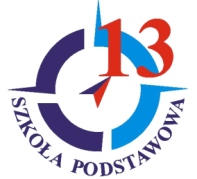 TEL./FAX (68)452 85 00sp13zg@gmail.comNiezbędnik Pierwszoklasistytornister usztywnianypiórnikołówki o grubości HBkredki ołówkowe (12 kolorów)mazaki (12 kolorów)nożyczki z zaokrąglonymi końcamitemperówka gumka do zmazywaniaklej w sztyfcie (Magik)teczka na gumkę (2 szt.)kredki świecowe bambinoplastelina (min 12 kolorów)farby plakatowe (min 8 kolorów)akwarelezestaw pędzli (3 pędzle różnej grubości)linijka 15-20 cm2 zeszyty w kratkę 16 kartkowe2 zeszyty w linię 16 kartkowesegregator A4 (duży/gruby) na dwie dziurki50 koszulek do segregatora2 opakowania chusteczek higienicznych (wyciąganych)mokre chusteczkiręcznik papierowy4 kolory bibuły karbowanejryza papieru do kserokolorowe kartki ksero 20 szt. (mix kolorów)bloki  A4:- 2 bloki białe techniczne- 2 bloki kolorowe technicznebloki A3:- 2 bloki białe techniczne-2 bloki kolorowe techniczne- biały rysunkowy- kolorowy rysunkowyworek ze strojem gimnastycznym(na zajęcia sportowe będzie obowiązywał strój sportowy koszulka biała i spodenki granatowe lub czarne, białe skarpetki i obuwie sznurowane z białą podeszwą)Drugi worek na zmianę obuwia – jednakowe dla całej klasy (na pierwszym zebraniu rodziców).   